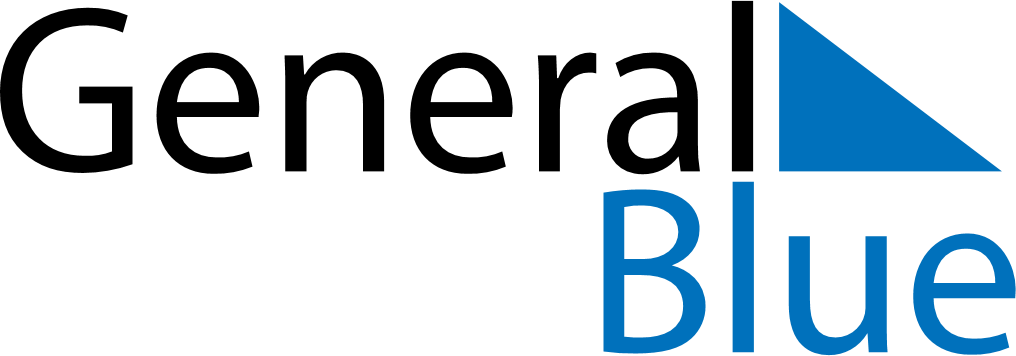 December 2019December 2019December 2019December 2019IrelandIrelandIrelandSundayMondayTuesdayWednesdayThursdayFridayFridaySaturday123456678910111213131415161718192020212223242526272728Christmas DaySt. Stephen’s DayChristmas Bank HolidayChristmas Bank Holiday293031